Français général 1 (11) Toihttps://www.youtube.com/watch?v=x5VglmXw3HwTotem 1 : Dossier 2 leçon 7 Toi page 32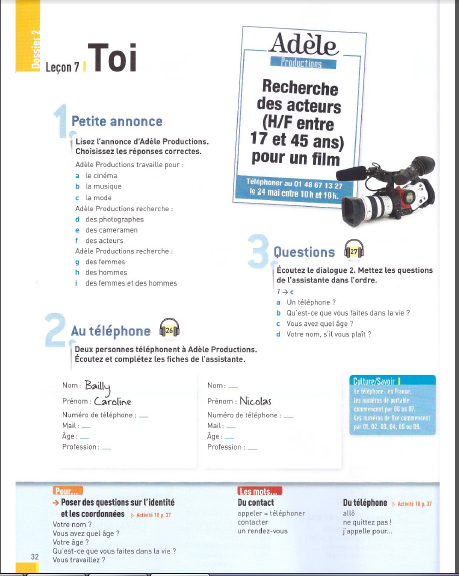 https://www.youtube.com/watch?v=ImsBMoOFVEE3 Pour poser des questions sur l'identité et les coordonnées : Votre nom ?Vous avez quel âge ?Votre âge ?Qu'est-ce que vous faites dans la  vie ?Vous travaillez ? Les mots du contactAppeler = téléphonerContacterUn rendez-vous2   Du téléphoneAllôNe quittez pas !J'appelle pour …Exercice 10 page 37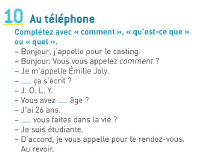 Exercice 12 page 37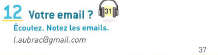 https://youtu.be/E6vGu6AWFIICahier des activités page 30 exercice 2 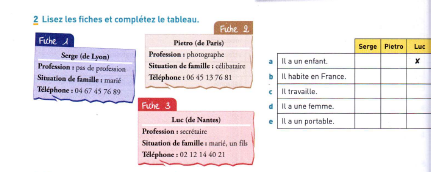 Cahier des activités page 31 exercice 5 et 6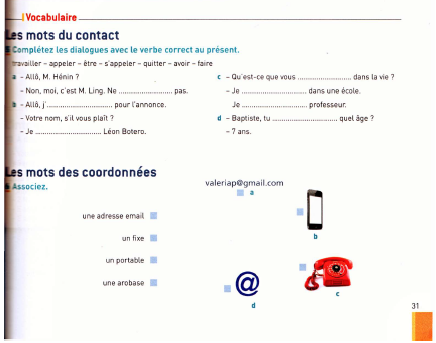 v. appeler C O Dv. quitter v. s'appeler (nom ou prénom)J'appelle Tu appellesIl/elle appelleIls/elles appellent Nous appelonsVous appelezJe quitte Tu quittesIl/elle quitte  Ils/elles quittent Nous quittonsVous quittezJe m'appelle Tu t'appellesIl/elle s'appelleIls/elles s'appellent Nous nous appelonsVous vous appelezv. téléphoner (à)v. rechercher v. contacterJe téléphone  Tu téléphonesIl/elle téléphoneIls/elles téléphonent Nous téléphononsVous téléphonezJe recherche Tu recherchesIl/elle rechercheIls/elles recherchent Nous recherchonsVous recherchezJe contacte Tu contactesIl/elle contacte Ils/elles contactent Nous contactonsVous contactez